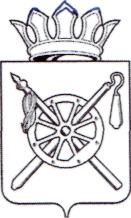 РОССИЙСКАЯ ФЕДЕРАЦИЯРОСТОВСКАЯ ОБЛАСТЬОКТЯБРЬСКИЙ РАЙОНМУНИЦИПАЛЬНОЕ ОБРАЗОВАНИЕ «КРАСЮКОВСКОЕ СЕЛЬСКОЕ ПОСЕЛЕНИЕ»АДМИНИСТРАЦИЯ КРАСЮКОВСКОГО СЕЛЬСКОГО ПОСЕЛЕНИЯП О С Т А Н О В Л Е Н И Е02.04.2018	                                             № 54                    сл. КрасюковскаяВо исполнение Федеральных законов от 6 октября 2003 года № 131-ФЗ «Об общих принципах  организации местного самоуправления в Российской Федерации», от 22 июля 2008 года № 123-ФЗ «Технический регламент о требованиях пожарной безопасности» и от 21 декабря 1994 года № 69-ФЗ «О пожарной безопасности» в редакции Федерального закона от 8 августа 2004 года № 122-ФЗ «О внесении изменений в законодательные акты Российской Федерации и признании утратившими силу некоторых законодательных актов Российской Федерации в связи с применениями Федеральных законов «О внесении изменений и дополнений в Федеральный закон «Об общих принципах организации законодательных (представительных) и исполнительных органов государственной власти субъектов Российской Федерации», а также в соответствии с Правилами противопожарного режима в Российской Федерации (ППР в РФ), утвержденным Постановлением РФ от 25 апреля 2012 года № 390, в целях обеспечения первичных мер пожарной безопасности, предупреждения пожаров и гибели людей при пожарах в летний пожароопасный период и повышения противопожарной устойчивости населенных пунктов и объектов экономики, а также соблюдения правил пожарной безопасности при уборке, хранении урожая зерновых культур и заготовки грубых кормов на территории.ПОСТАНОВЛЯЮ:1. Рекомендовать руководителям с/х предприятий Красюковского                    сельского поселения:1.1. Организовать противопожарный инструктаж с механизаторами и специалистами сельского хозяйства, занятыми на уборке урожая и заготовке кормов;1.2 Назначить на всех участках, звеньях и бригадах ответственных лиц за соблюдение и выполнение противопожарных требований;1.3. Оборудовать уборочный агрегат и автотранспорт исправными искрогасителями, а также отрегулировать системы питания, зажигания и смазки;1.4. Запретить проведение сварочных и других ремонтных работ с применением открытого огня на убираемых площадях;1.5. Не допускать в период уборки сжигание стерни на полях, а также разведение костров и сжигание мусора;1.6. Обеспечить необходимыми средствами пожаротушения  уборочную технику, автотранспорт, а также места переработки зерна и грубых кормов ; 1.7. Организовать размещение временных полевых станов на расстоянии не ближе  от хлебных массивов, токов, площадки полевых станов, зернотока опахивать полосой, шириной не менее ;1.8. Обратить особое внимание на соблюдение противопожарных разрывов при размещении открытых складов грубых кормов (сена, соломы и т.п.) на территории животноводческих ферм, выполнение правил пожарной безопасности в местах досушивания сена с применением установок активного вентилирования.1.9 Исключить устройства заправочных площадок на ненадлежащем расстоянии от мест уборки урожая2.  Контроль за выполнением постановления возложить на заместителя Главы Администрации Красюковского сельского поселения Святогорова В.А. Глава Администрации Красюковского  сельского поселения                                                                                  В.И.БугаевОб обеспечении требований пожарной безопасности в период уборки урожая и заготовки кормов  на территории Красюковского сельского поселения.